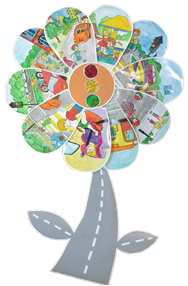 Автор:   Григорьева Е.Цель – закрепление  знаний  детей о правилах  дорожного движения.Материал: импровизированная дорога, лепестки с изображением дорожных ситуаций.Ход игры:Ведущий:   Для того   чтобы дорога была безопасной,   следует  знать и соблюдать правила дорожного движения. Предлагаю по очереди вытащить лепесток и рассказать о тех  правилах, которые  изображены.  Дети составляют цветок, рассказывая о ПДД.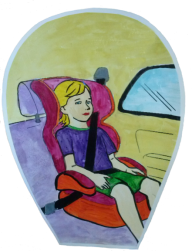 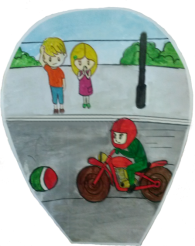 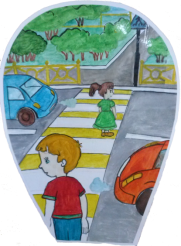 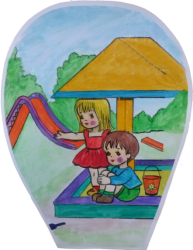 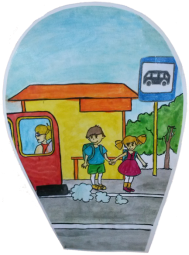 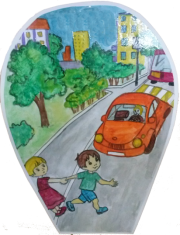 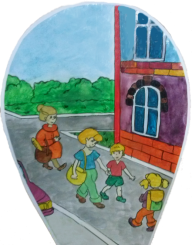 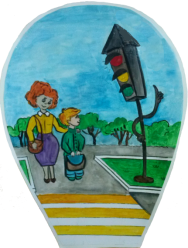 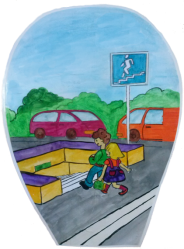 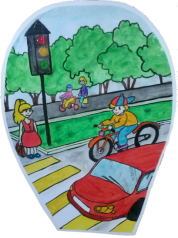 